Telemundo Boston Launching Local NewsWNEU will begin airing local news at 6 p.m. and 11 p.m. starting Monday, the first time ever for the Spanish-language station. The addition of the newscasts, Noticiero Telemundo Boston, is the latest in a series of efforts to bolster local news at Telemundo stations across the country.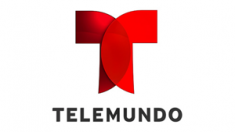 TVNewsCheck 8.14.15http://www.tvnewscheck.com/article/87682/telemundo-boston-launching-local-news?utm_source=Listrak&utm_medium=Email&utm_term=Telemundo+Boston+Launching+Local+News+&utm_campaign=Telemundo+Boston+Launching+Local+News+